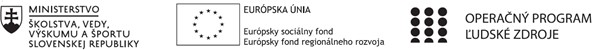 Správa o činnosti pedagogického klubu    Manažérske zhrnutie: Zavádzanie 3D technológii do vzdelávania a do školstva má viacero aspektov.                                         Jedným z nich je nepochybne aj príprava študentov, pre získanie potrebných                                         zručností pre budúce povolanie a prípadné zameranie v ďalšom štúdiu.    Podstata: Prírodovedné a kreatívne myslenie – práca s 3D tlačiarňou       Možnosti využitia 3D tlačiarne: v nižších ročníkov gymnázií je 3D tlač nápomocná        pri rôznych predmetoch a to napríklad chémia ( napríklad pri tlači a trojrozmernej názornej       ukážke molekúl), matematika (práca s rôznymi tvarmi a útvarmi a následné výpočty daného         objektu alebo aj samotný výpočet pri návrhu 3D modelu), zemepis (tlač reliéfu zemského         povrchu).                 12. Hlavné body, témy stretnutia, zhrnutie priebehu stretnutia:Hlavnými bodmi stretnutia pedagogického klubu a hostí boli nasledovné témy:a) možnosti na motiváciu žiakovb) prepojenie 3D technológie v školstvec) možnosti využitia tlačiarne v rámci jednotlivých predmetovZávery a odporúčania: Máme sa čo učiť!Príloha:Prezenčná listina zo stretnutia pedagogického klubu1. Prioritná osVzdelávanie2. Špecifický cieľ1.1.1 Zvýšiť inkluzívnosť a rovnaký prístup kukvalitnému vzdelávaniu a zlepšiť výsledky a kompetencie detí a žiakov3. PrijímateľGymnázium Jána Amosa Komenského – Comenius Gimnázium, Štúrova 16, Želiezovce4. Názov projektuZvýšenie kvality vzdelávania na Gymnáziu J. A. Komenského v Želiezovciach5. Kód projektu ITMS2014+312011U7446. Názov pedagogického klubuJeden za všetkých, všetci za jedného7. Dátum stretnutia pedagogického klubu 23.02.20218. Miesto stretnutia pedagogického klubuGymnázium Jána Amosa Komenského – Comenius Gimnázium, Štúrova 16, Želiezovce9. Meno koordinátora pedagogického klubuCserbová Katarína10. Odkaz na webové sídlo zverejnenejsprávywww.comgim.sk14.	Vypracoval (meno, priezvisko) Mgr. Šoóky Kristián15.	Dátum 24.02.202116.	Podpis17.	Schválil (meno, priezvisko)Katarina Cserbová18.	Dátum 24.02.202119.	Podpis